Консультация для родителей: «Как развить в ребенке талант».Часто мы определяем круг интересов детей, исходя из наших установок, представлений о полезности и даже страхов. Тогда в ответ на восклицание: «Мама! Я хочу рисовать!» – ребенок слышит: «Ты девочка! Ты должна танцевать!» Обычно наши представления о том, кому и чем нужно заняться, отражают больше наши собственные мечты или разочарования и мало соответствуют реальной ситуации и индивидуальности малыша.       Как показывает жизнь, самый лучший тест на определение способностей и подходящего возраста для начала их реализации — это наша чуткость к детям, умение слышать их и наблюдать за ними. Дети любят именно то, к чему они способны. Так что просто обратите внимание, чем занят ваш ребенок, когда он играет и отдыхает. Он соревнуется с друзьями во дворе? Берется за кисточку и часами смешивает краски? Повторяет фразы из мультиков на иностранном языке? Если ваша девочка целый день танцует на цыпочках, уроки танцев будут лучше и для ее здоровья, и для настроения, и для социальных достижений, чем сидение за шахматной доской. А если ваш сынишка тянется к иностранным языкам, не надо убеждать его, что мальчикам нужно играть в футбол.                                                                                                                                                   Мы должны учитывать, что дети могут стремиться к какому-то искусству или спорту не только для реализации способностей, но и из-за потребностей роста личности. Ребенок может подсознательно чувствовать, что ему полезно и что необходимо. Если ему хочется плавать или лепить, значит, это именно то, что сейчас нужно для его здоровья, интеллекта, эмоций или формирования внутреннего мира.                                                        Кто-то может воскликнуть: «Зачем же лишать человека детства какими-то занятиями?» Но «забирают» и «портят» детство не музыка, танцы и спорт, а невнимание родных к потребностям ребенка, использование его для решения собственных эмоциональных проблем и уход от общения с ним. Если вашей целью является гармоничное развитие малыша, вы ставите перед ним адекватные задачи, его окружают талантливые, увлеченные своим делом люди, то он ничего не теряет. Напротив, он находит бесценные дары для своей личности.                                                                                                                        С точки зрения современной психологии, одаренность рассматривается не как комплекс способностей, а как системное качество психики, развивающееся в течение всей жизни. Это не только высокие способности, но и определенная мотивация, воля и соответствующая система ценностей. Чтобы развить талант, надо найти хорошего педагога, который знает, по какой программе заниматься с ребенком.                                       В помощь родителям, американский исследователь Дэвид Льюис  составил следующие рекомендации:отвечать на все вопросы детей насколько возможно терпеливо и честно;предоставить ребенку комнату или часть комнаты исключительно для его занятий, уделить особое внимание обустройству рабочего места;не ругать его за беспорядок в комнате или на столе, если это связано с творческим занятием и работа еще не закончена;каждый день находить время, чтобы побыть с ребенком наедине;позволять детям играть со всяким хламом;побуждать ребенка находить проблемы и затем решать их;помогать ребенку улучшить результат его работы;давать понять, что вы любите ребенка самого по себе, а не его достижения;поручать сыну или дочери посильные заботы по дому;установить разумный поведенческий стандарт и стремиться, чтобы ребенок ему следовал;приучать детей мыслить самостоятельно;помогать ребенку строить его собственные планы и принимать решения;научить его адекватно общаться с детьми из разных социальных и культурных слоев, а также со взрослыми любого возраста;позволять детям принимать участие в планировании семейных дел;никогда не говорить ребенку, что он хуже других детей;никогда его не дразнить за ошибки;не исключать никаких тем для обсуждения с детьми;помогать детям находить заслуживающие внимания телепередачи;побуждать сына или дочь придумывать разные истории, фантазировать;никогда не хвалить ребенка беспредметно и неискренне, надо уметь находить в его занятиях то, что достойно похвалы;регулярно читать ребенку и приучать его к чтению с малых лет;давать ребенку возможность действительно принимать решения;стараться, чтобы основную часть работы, за которую взялся ребенок, он выполнял самостоятельно, даже если вы не уверены в позитивном результате.Психологи считают, что очень важно развивать чувственную сферу - все, что связано со звуком, запахом, тактильностью, ощущением.… Этого в нашей городской жизни дефицит сейчас. Раньше этому природа учила сама, это происходило естественно. Развивалась наблюдательность, интуиция, чувство прекрасного. Все очень важно в совокупности.                                                                                                                                                     Что касается воспитания, развития детей, то родители должны обязательно проявлять свою любовь открыто, напитывать детей ею, это основа психического здоровья ребенка. Часто бывает, если ребенка ругают, он  тут же начинает сомневаться, а любят ли его. Ребенок должен быть уверен, что он ценен сам по себе для родителей, и тогда у него расправятся крылья. В  глубине души мы все, конечно, хотим, чтобы наш ребенок был всесторонне развит, получал помимо основного образования еще и дополнительное. Но к этому вопросу надо подходить осознанно. Из-за рутины домашних дел, навалившихся проблем мы зачастую уделяем своему ребенку все меньше времени, надеясь на приходящих нянь, воспитателей в саду или школьных учителей. А ведь никто лучше родителей не сможет воспитать. Именно Вам предоставлена уникальная возможность – показать вашему самому дорогому маленькому человечку мир во всей его красе и многообразии! Внимательно присмотритесь, понаблюдайте за своим ребенком, постарайтесь отдать как можно больше свободного времени. И тогда именно Ваши жизненные наблюдения подскажут, к чему склонен ваш малыш и в каком направлении ему надо развиваться.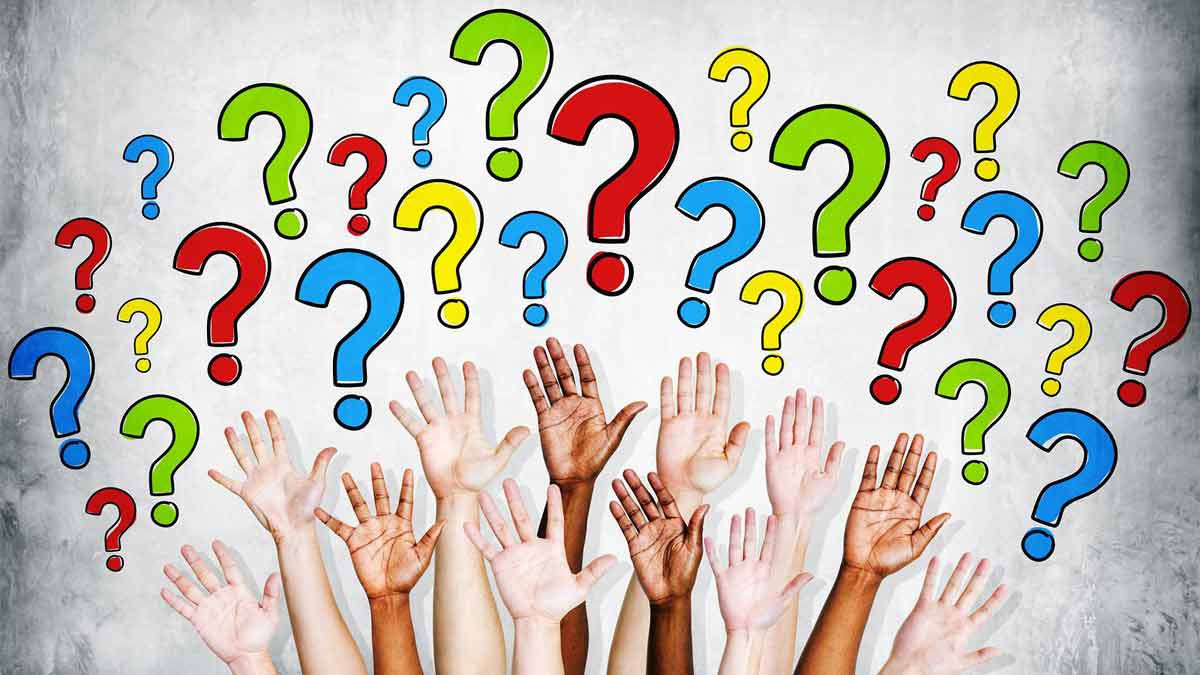 Тест-анкета: как определить талант ребенкаВ дошкольные годы у ребенка могут проявляться специфические способности в одной из областей человеческой деятельности, что свидетельствует о врожденных способностях ребенка, его одаренности. Американскими психологами А. де Хааном и Г. Кафом разработана тест-анкета на выявление этих способностей.Музыкальные способности (5 признаков)Ваш ребенок имеет музыкальный талант, если он:* любит музыку и музыкальные записи, всегда стремится туда, где можно послушать музыку;* очень быстро и легко отзывается на ритм и мелодию, внимательно вслушивается в них, легко запоминает;* если поет или играет на музыкальных инструментах, вкладывает в исполнение много чувства и энергии, а также свое настроение;* сочиняет свои собственные мелодии;* научился или учится играть на каком-либо музыкальном инструменте.Технические способности (5 признаков)У Вашего ребенка совершенно очевидны технические способности, если он:* интересуется самыми разнообразными машинами и механизмами;* любит конструировать модели, приборы, радиоаппаратуру, сам «докапывается» до причин неисправностей и капризов механизмов или аппаратуры, любит загадочные поломки или сбои в работе механизмов;* может чинить испорченные приборы и механизмы, использовать старые детали для создания новых игрушек, приборов, поделок, находит оригинальные решения;* любит и умеет рисовать («видит») чертежи и эскизы механизмов;* интересуется специальной, даже взрослой технической литературой.Способности к научной работе (5 признаков)У Вашего ребенка способности к научной работе, если он:* обладает явно выраженной способностью к восприятию абстрактных понятий, к обобщениям;* умеет четко выразить словами чужую и свою собственную мысль или наблюдение, причем нередко записывает (или просит записать) не с целью похвастаться, а для себя;* любит слушать (или читать) научно-популярные издания, взрослые статьи и книги, опережая в этом сверстников на несколько лет;* часто пытается найти собственное объяснение причин и смысла самых разнообразных событий;* с удовольствием проводит время за созданием собственных проектов, конструкций, схем, коллекций;* не унывает и ненадолго остывает к работе, если его изобретения или проект не поддержаны или осмеяны.Артистический талант (7 признаков)Артистический талант проявляется у Вашего ребенка тем, что он:* часто, когда ему не хватает слов, выражает свои чувства мимикой, жестами и движениями;* стремится вызвать эмоциональные реакции у других, когда с увлечением о чем-то рассказывает;* меняет тональность и выражение голоса, непроизвольно подражая человеку, о котором рассказывает;* с большим желанием выступает перед аудиторией, причем стремится, чтобы его слушателями были взрослые;* с легкостью передразнивает привычки, позы, выражения;* пластичен и открыт всему новому;* любит и понимает значение красивой и характерной одежды.Незаурядный интеллект (9 признаков)У Вашего ребенка незаурядный интеллект, если он:* хорошо рассуждает, ясно мыслит, понимает недосказанное, улавливает причины и мотивы поступков других людей;* обладает хорошей памятью;* легко и быстро схватывает новый учебный материал;* задает очень много продуманных и оправданных ситуацией вопросов;* любит читать (или слушать) книги, причем по своей собственной программе, на несколько лет опережающей дошкольную или школьную литературу;* обгоняет своих сверстников по интеллекту, причем в учебе не обязательно является отличником, часто жалуется, что в школе ( или на занятиях в д/саду) ему скучно;* гораздо лучше и шире многих своих сверстников информирован о событиях и проблемах, не касающихся его непосредственно;* обладает чувством собственного достоинства и здравого смысла, рассудителен не по годам, даже расчетлив;* очень восприимчив, наблюдателен, быстро не обязательно остро, реагирует на все новое и неожиданное в жизни.Спортивный талант (8 признаков)Не сердитесь на Вашего шалуна — просто у него спортивный талант:* он энергичен и все время хочет двигаться;* он смел до безрассудства и не боится синяков и шишек;* он почти всегда берет верх в потасовках или выигрывает в какой-нибудь спортивной игре;* не известно, когда он успел научиться ловко управляться с коньками и лыжами, мячами и клюшками;* лучше многих других сверстников физически развит и координирован в движениях, двигается легко пластично, грациозно;* предпочитает книгам и спокойным развлечениям игры, соревнования, даже бесцельную беготню;* кажется, что он никогда всерьез не устает;* неважно, интересуется ли он всеми видами спорта или каким-то одним, но у него есть свой герой — спортсмен, которому он подражает.Литературное дарование (5 признаков)У Вашего ребенка литературное дарование, если он:* рассказывая о чем-либо, умеет придерживаться выбранного сюжета, не теряет основную мысль;* любит пофантазировать или импровизировать на тему действительно события, причем придает событию что-то новое и необычное;* выбирает в своих устных или письменных рассказах такие слова, которые хорошо передают эмоциональное состояние и чувства героев сюжета;* изображает персонажи своих фантазий живыми и интересными, очеловеченными;* любит, уединившись, сочинять (или писать) рассказы, стихи, не боится начать писать (сочинять) роман о собственной жизни.Художественные способности (6 признаков)Художественные способности Вашего ребенка могут проявиться в том, что он:* не находя слов или захлебываясь ими, прибегает к рисунку или лепке для того, чтобы выразить свои чувства или настроения;* в своих рисунках или картинках отражает все разнообразие предметов, людей, животных, ситуаций, а не «зацикливается» на изображении чего-то вполне удавшегося;* серьезно относится к произведениям искусства, становится вдумчивым и очень серьезным, когда его внимание привлекает какое-либо произведение искусства или пейзаж;* когда имеется свободное время, охотно лепит, рисует, чертит, комбинирует материалы и краски;* стремится создать какое-либо произведение, имеющее очевидное прикладное значение — украшение для дома, одежды или что-нибудь подобное;* не робеет высказывать собственное мнение даже о классических произведениях, причем может попробовать критиковать их, приводя вполне разумные доводы.Познакомившись с этими «признаками опознания» таланта, вооружитесь карандашом и бумагой и оцените в баллах (от 2 до 5) каждый характерный признак во всех восьми описанных талантах. Если какая-то характеристика особенно подходит Вашему ребенку, ставьте ему 5 баллов, если она выражена только хорошо — 4 балла, ну и так далее (но не ставьте оценку ниже 2 баллов).Затем суммируйте баллы внутри каждой из восьми анкет на каждый тип таланта. Полученную сумму поделите на число признаков таланта (например, сумму полученную при сложении баллов за спортивный талант надо поделить на 8).Теперь построим график. Проведем оси координат. На горизонтальной оси 8 позиций (по числу видов таланта). На вертикальной оси нанесите через равные расстояния цифры от 2 до 5. На пересечении проекций средней оценки в баллах и вида таланта нанесите точку. Соединив полученные точки, вы получите нужный вам график.Для чего нужен график одаренности ребенка? Для того, чтобы ребенок одновременно занимался музыкой и плаванием, а также математикой и рисованием. Взглянув на график, вы сможете оценить перспективы малыша. У данного ребенка одаренность в области музыки, науки, интеллекта и артистических сферах. Плавание и технический кружок чужды ему и будут в тягость.А если линия на графике не имеет пиков? Не переживайте, предлагаемый Вам метод выявления одаренностей ребенка при помощи анкетирования все-таки довольно прост, а талант имеет свойство долгое время вести «скрытый образ жизни» и проявляться бурно и ярко.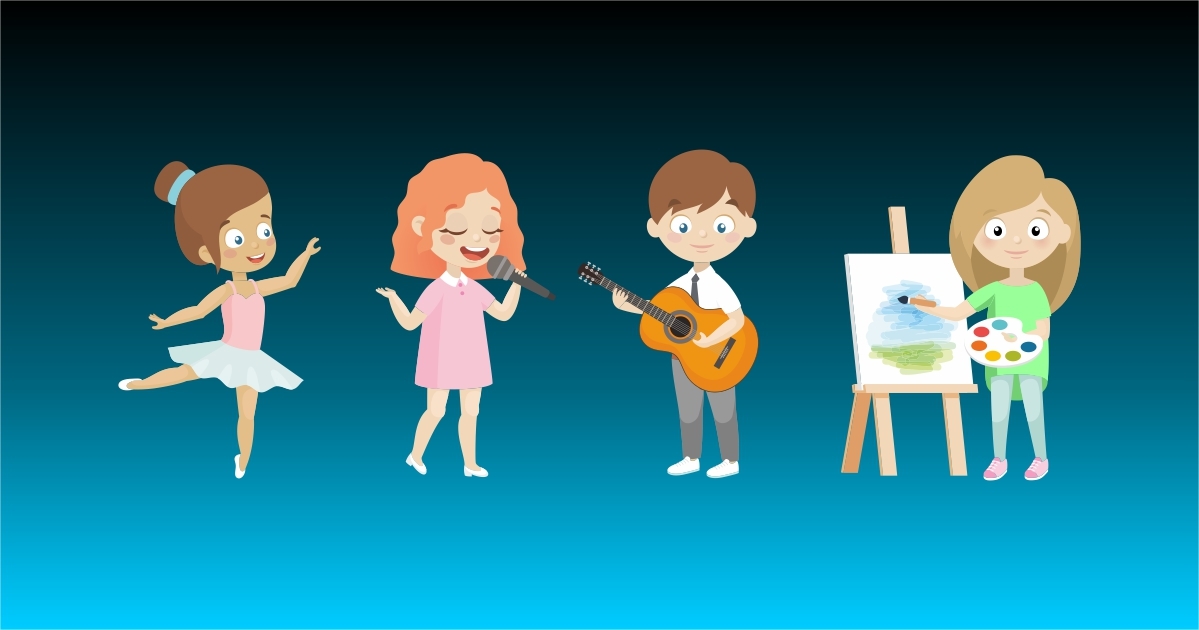 